MONDAY NIGHT GROUPThe next meeting will be on Monday 25th November 2018 and will be exploring the theme of covenant in the Old Testament. All welcome.There will be no meeting on Monday 3rd December.THANKSTo the band Erin’s Ways for supporting the parish Tea Dance at the beginning of the month. £200 was raised for parish funds.To all who organised and supported the Christmas Fayre. A lot of hard work went into making this an enjoyable and successful event. £800 was raised for parish funds.EDUCATION WEEKA second education week will take place this year to mark the end of the celebrations marking the centenary of the 1918 Education Act. From this year on, Education Week will be held in November (it has previously been in February). There will be a second collection this weekend to support the Church’ educational work.The RE Department of the Archdiocese of Glasgow has organised an exhibition to mark the centenary of the 1918 Education (Scotland) Act.  This exhibition will be held in Glasgow City Chambers from Monday 26 November until Wednesday 28 November 2018.  The exhibition will be open to the public from 9.00am until 5.00pm each day.  Everyone is welcome to attend.COLLECTIONS LAST WEEKLast week’s Offertory Collection came to £Many thanks for your ongoing support of the parish.ST NICHOLAS CARE FUND‘Wee Boxes’ will be available next weekend for donations to the St Nicholas Care Fund. Please take one home for your spare change. A special collection will be taken up on the 3rd Sunday of Advent for this archdiocesan charity.DAY OF CONFESSIONSTo help us prepare for Christmas, priests will be available to celebrate the sacrament of Confession in St Andrew’s Cathedral on Thurs 20th Dec 2018 from 7.45am until 5.45 pm. GEORGE SQUARE - BLESSING OF THE CRIBThe Blessing of the Crib with Civic and Church Leaders will take place on Wednesday 5 December 2018 at 6.30pm.  Music from 6.00pm. With Alba brass and local primary schools.  Join us for this most joyous of occasions.  All welcome.FRIAR ALESSANDRO CHARITY CHRISTMAS CONCERTFeaturing the Voice of Assisi, Friar Alessandro with special guest.Saturday, 1 December 2018 - Saint Mary's Abercromby Street, Glasgow.  Tickets £15.00 are available now www.eventbrite.co.ukALL-NIGHT VIGIL IN HONOUR OF THE SACRED HEART OF JESUS AND THE IMMACULATE HEART OF MARYFriday 7th December 2018 (8pm opening Mass) -  Saturday 8th (6am closing Mass) in Saint Andrew’s Cathedral, Clyde Street, Glasgow. All welcome, Tea and Coffee available all night. For information contact: email liam.coyle1@ntlworld.com Phone 07806517383 or Facebook – Glasgow Vigils Events.CAROLS FOR PEACEThis annual event will taker place in the City Chambers, George Square, at 3.00pm on Sunday 16th Dec 2018. All welcome. POPE FRANCIS TWEETSMay the Virgin Mary help us joyfully follow Jesus on the way of service, the royal road that leads to Heaven.@PontifexPOPE FRANCIS WRITES:REJOICE AND BE GLADPope Francis renewed the Lord’s call to holiness in his recent Apostolic Exhortation Gaudete et Exsultate. The full document can be purchased in the Pauline Multimedia store in St Enoch’s square or downloaded from the Holy See’s website: www.vatican.va “Blessed are the poor in spirit, for theirs is the kingdom of heaven” 67. The Gospel invites us to peer into the depths of our heart, to see where we find our security in life. Usually the rich feel secure in their wealth, and think that, if that wealth is threatened, the whole meaning of their earthly life can collapse. Jesus himself tells us this in the parable of the rich fool: he speaks of a man who was sure of himself, yet foolish, for it did not dawn on him that he might die that very day (cf. Lk 12:16-21). 68. Wealth ensures nothing. Indeed, once we think we are rich, we can become so self-satisfied that we leave no room for God’s word, for the love of our brothers and sisters, or for the enjoyment of the most important things in life. In this way, we miss out on the greatest treasure of all. That is why Jesus calls blessed those who are poor in spirit, those who have a poor heart, for there the Lord can enter with his perennial newness. 69. This spiritual poverty is closely linked to what Saint Ignatius of Loyola calls “holy indifference”, which brings us to a radiant interior freedom: “We need to train ourselves to be indifferent in our attitude to all created things, in all that is permitted to our free will and not forbidden; so that on our part, we do not set our hearts on good health rather than bad, riches rather than poverty, honour rather than dishonour, a long life rather than a short one, and so in all the rest”. 70. Luke does not speak of poverty “of spirit” but simply of those who are “poor” (cf. Lk 6:20). In this way, he too invites us to live a plain and austere life. He calls us to share in the life of those most in need, the life lived by the Apostles, and ultimately to configure ourselves to Jesus who, though rich, “made himself poor” (2 Cor 8:9). Being poor of heart: that is holiness. PARISH PRAYERFather, almighty and eternal God, whose praise is sung throughout all creation and whose glory is proclaimed by all peoples. You create us in love and call us to our eternal destiny of loving communion with You. May the parish of Our Lady of Good Counsel be a place where Your Name is hallowed and Your chosen ones are united in Holy Mass with Your Son in praise and thanksgiving.Lord Jesus Christ, Word of God, Incarnate of the Virgin Mary, You manifest the Father’s love and reveal His will for us. May we always be aware of our Baptismal dignity as the Children of God by our sharing through the Holy Spirit in Your Sonship, and so respond to Your call in service of each other, our parish, Holy Mother Church and the world.Holy Spirit, Advocate and Spirit of Truth, You breathed your life into the Apostles at Pentecost, inspiring them to be preachers of the Word. May we always be open to Your promptings that our parish may be renewed in praise of God and in living the truth in charity.Our Lady, Mother of the ChurchPray for us.Our Lady of Good CounselPray for us VOCATIONSThe monthly meetings for men who are considering a vocation to the priesthood held in Turnbull Hall, the Catholic Chaplaincy, University of Glasgow. Meetings, which are informal and involve no commitment, take place on the second Friday of each month. A period of adoration of the Blessed Sacrament and a talk on priestly life will be followed by supper and the chance to share with other men who are undertaking a similar time of discernment. The next session will be on Friday . For further information contact Fr Ross Campbell: 0141 339 4315. Email: Ross.Campbell.2@glasgow.ac.uk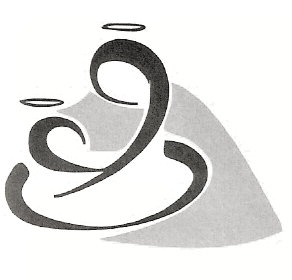 